Dacoromania Litteraria ISSN: 2360 – 5189Acord de publicareTitlul lucrării: ______________________________________________________________________________________________________________________________________________Autor(i): Semnarea acestui formular reprezintă garanția că lucrarea este originală și că semnatarul este autorul lucrării, iar sursele utilizate sunt corect și complet precizate și citate.Autorii păstrează dreptul asupra operelor lor și pot autoriza publicarea lor integrală sau parțială. Articolele pot fi traduse sau reeditate într-un format diferit (carte, volum colectiv, tratat), menționând publicarea originală în revista Dacoromania.Acordul trebuie semnat de cel puțin unul dintre autori, care a obținut, în prealabil, acordul coautorilor (dacă e cazul)._______________________________________________________________________________________Semnătura autorului și data_______________________________________________________________________________________Numele autorului și datele de contact (email)___________________________________________________________________________Instituția Vă rugăm să trimiteți formularul completat și semnat, odată cu versiunea finală a manuscrisului. Acesta este necesar pentru a obține confirmarea, în scris, că autorii acordă revistei dreptul de a publica, de a reproduce și de a comunica opera lor.Se trimite prin email la: dacoromania.litteraria@acad-cj.ro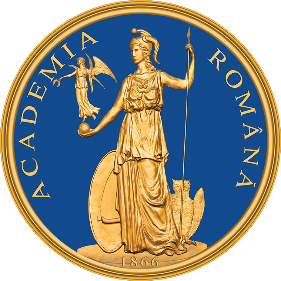 ACADEMIA ROMÂNĂ
Filiala Cluj-NapocaACADEMIA ROMÂNĂ
Filiala Cluj-Napoca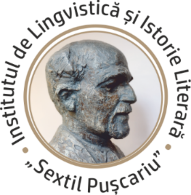 Institutul de Lingvistică și Istorie Literară „Sextil Pușcariu”Institutul de Lingvistică și Istorie Literară „Sextil Pușcariu”Str. Emil Racoviță, nr. 21, 400165 Cluj-NapocaStr. Emil Racoviță, nr. 21, 400165 Cluj-NapocaTel.:(+40) 264 432 440 (secretariat)e-mail:dacoromania.litteraria@acad-cj.roweb:www.dacoromanialitteraria.inst-puscariu.ro/ro/1.2.3.4.